            Раскрытие ноосферного сознания – знак новой эрыТ.Д.Шубейкина, 2015 – старший научный сотрудник, заведующая научно-исследовательской лабораторией «Духовные основы феномена человека» Научно-исследовательского института духовного развития человека Восточноукраинского национального университета имени Владимира Даля, Украина.	В настоящей статье раскрывается момент зарождения сознания, как полевой формы  материи (энергии), проявленной через фундаментальное спиновое торсионное поле, - с точки зрения Универсального Закона Творения одухотворенной материи.  Структурирование сознания, как полевой формы одуховоренной материи, происходит на основе Единой Спирали Эволюции первородного Супер-Атома Водорода, как светоносной системы жизни, проявленной  в многомерном мире через десять градаций суб-атомов водорода,  причем три из них «принадлежат» божественному Миру Протоса. Каждый суб-атом водорода  формирует свой информационно-энергетический поток в процессе творения материи, что наглядно показано в периодической системе элементов Д.И.Менделеева. Сознание многомерного тела живой сущности формируется в хрональном электромагнитном поле, материальным носителем которого служит электрон, как бесконечная частица. Раскрытие ноосферного сознания происходит  в процессе мышления человека при условии свободного выбора в поиске духовного самосовершенствования. Открывшиеся знания Единого Цикла Творения позволяют осознать принцип одухотворения материи живого вещества, и вместе с тем подтвердить предсказания Терьяра де Шардена и научные идеи В.И.Вернадского о предстоящем планетарном переходе биосферы (сферы формы) в Ноосферу (сферу Разума) через «точку Омега», как финальную фазу эволюции к Высшему Синтезу.  Ключевые слова: сознание, ноосфера, торсионное поле, физический вакуум, живой свет, универсальный закон творения одухотворенной материи, хрональное поле.  Введение.  Большой энциклопедический словарь трактует слово сознание, как один из основных аспектов духовной жизни, - соотнесенность человека, как субъекта переживания, с внутренним или внешним миром и само-отнесенность человека с самим собою – его самосознание. И в этом смысле «со-знание» — это и есть знание, совмещенное, соединенное с истинным знанием о существовании Бытия.	Впервые понятие «ноосфера» ввел в 1927 году французский ученый-математик Э.Леруа, находясь под впечатлением лекций В.И.Вернадского, прочитанных им в Сорбонне,  - о современной геологической стадии биосферы. Российский ученый  пришел к такому представлению биосферы вместе с геологом, палеонтологом и религиозным философом  Пьером Тейяром де Шарденом (1881-1955г.г.), который в дальнейшем собственные представления о переходе биосферы в ноосферу изложил в книге «Феномен человека» [1].  В этой работе автор определил ноосферу как «новый покров», «мыслящий пласт», который, зародившись в конце третичного периода, разворачивается над миром растений и животных. Человек, по его мнению, выходя за рамки «феномена», сольется в единстве «точки Омега»..., «подобно тому, как слияние одноклеточных животных в организм было началом дальнейшего прогресса. Так и духовное объединение человечества ведет его к Богу – к «точке Омега», когда начинается объединение и устремление к Высшему Синтезу. «Точкой Омега» он называл финальную фазу мировой эволюции,  когда человечество через свое развитое сознание будет способно войти в мир божественного совершенства. «Принятие Бога в сознание самой ноосферы» он рассматривает через «слияние кругов с их общим Центром», представляя грядущее в совершенно новой форме существования человека в лоне божественного Света. 	Первопричиной возникновения ноосферы  В.И.Вернадский (1863-1945 гг.) рассматривает научную мысль, которая представляет собой не индивидуальное мышление, а историю поколений. Анализируя становление научной мысли как планетного явления, ученый выдвинул руководящую идею о единстве космоса. Отсюда одной из центральных идей органичной концентрации ноосферы, является необходимость гармонизации отношений между человеком и Природой (Космосом). По его мнению: «Ноосфера – это космическое царство Разума, выделившееся в биосфере и меняющее ее облик и строение». Оценивая роль человеческого разума и научной мысли как планетарного явления, В.И.Вернадский пришел к выводу: «Сознание, мысль человека есть функции биосферы и проявление эволюционного процесса, т.е. планетное явление, неотделимое от ее материального бытия, так как явно связано с атомами. Мыслящий человек есть мера всему. Он есть огромное планетное явление». «Человек в ноосфере становится геологической силой. Непонятно при этом, каким образом может человеческий разум изменять ход природных явлений». Важной особенностью ноосферной концепции Вернадского является  роль коллективного разума не только в жизни общества, но и через него в эволюции биосферы, вещество которой пронизано энергией, а источник располагается за пределами биосферы в космическом пространстве [2].	Открывшийся на фундаменте научной мысли В.И.Вернадского и Периодическом законе Д.И.Менделеева, - Универсальный Закон Творения одухотворенной материи, позволяет осознать процесс перехода биосферы в ноосферу через раскрытие ноосферного сознания, как импульса отраженной энергии духа  (души) человека, накопившей необходимый энергетический потенциал живого света в процессе трансформации в живой клетке. [3-6]. Цель статьи. Раскрыть механизм зарождения и развития ноосферного сознания при планетарном переходе Земли в новую энергетическую реальность с точки зрения Универсального Закона Творения одухотворенной материи.  Изложение основного материала. В последние десять лет уходящего тысячелетия, благодаря новым научным концепциям и раскрытию тайн Космоса произошел научно-информационный взрыв. В умах ученых, воспринимающих материю как многоплановое живое вещество, созрела мысль о включении Тонкого (невидимого) мира в сферу современного знания. К началу 90-х годов российскими физиками А.Е.Акимовым (1938-2007г.г.) и Г.И.Шиповым было открыто фундаментальное информационное взаимодействие – спиновое торсионное поле и определены его свойства [7]. Советский ученый Н.А.Козырев (1908 – 1983г.г.)  одним из первых в мире обратил внимание на торсионные поля, где скорость прохождения информации в космических мирах в миллиарды раз больше известных скоростей в физике потоков света. По мнению А.Е.Акимова и Г.И.Шипова, «средой, через которую распространяются торсионные излучения, является физический вакуум». Это полевая форма материи, которой «предшествует другая форма материи в виде так называемых первичных торсионных полей, единственной характеристикой которых является наличие вихрей, переносящих информацию и не обменивающихся энергией при взаимодействии этих вихрей». Эта научная парадигма позволила сформулировать новые подходы к проблеме Сознания. «Трудно рассматривать эволюцию Вселенной без такого фактора, как Сознание Вселенной, фрагментом которого является Сознание Человека. При рассмотрении природы сознания через специфические проявления торсионных полей – материальных объектов, стало очевидным, что Сознание является само по себе материальным объектом. В результате многовековой спор между идеалистами и материалистами: что первично – Сознание или Материя,  - решился неожиданным образом ... Оказалось, что в такой постановке этот вопрос не имеет смысла: Сознание и Материя являются нераздельными сущностями. Сознание с физической точки зрения является особой формой  полевой (торсионной) материи» [7, с.71].	Первичные торсионные поля воздействуют на физический вакуум, который рождает энергию и материю. В результате, выстраивается цепочка: Абсолютное Ничто – Сверхсознание – Информация – Энергия - Материя. Сознание – это высшая форма информации, осознающей себя, творящей новую информацию [8, с.137]. 	Известный украинский ученый физик-исследователь В.П.Олейник раскрывает новую физическую картину мира на основе концепции криволинейных (ускоренных) движений классических частиц по инерции, считая, что такое взаимодействие приводит к модели гармоничного осциллятора [9]. Если рассматривать новую физическую картину мира с точки зрения Универсального Закона Творения материи из первородного Супер-Атома Водорода, можно утверждать, - В.П.Олейник раскрывает физику хронального поля, материальным носителем которого служит электрон [10]. А сам Супер-Атом Водорода и есть гармоничный осциллятор, вдыхающий и выдыхающий полярные энергии Абсолюта в силу Закона Подобия всего сущего [4].	Информационным фундаментом сознания служит вода, - ее информационно-фазовое состояние, - так считает известный российский ученый В.В.Зенин. «Именно взаимодействие информационной системы вакуума и воды представляется наиболее привлекательной стороной концепции естественной эволюции от Космоса к земному существованию, поскольку информационно-фазовое состояние физического вакуума как бы подыскивало подобное себе информационно-фазовое состояние на Земле и обнаружило его в водной среде. Понимание изложенного  механизма позволяет начать анализ многих явлений, основанных на информационном взаимодействии. Так, телепатический вид взаимообщения, который раньше носил недоказанный характер, теперь может осуществляться в режиме человек - приемное устройство в обычном академическом опыте» [11]. Сознание Воды проявляется через… химические реакции. В живой клетке физического тела человека проходят миллионы химических реакций, в которых каждый химический элемент в водном растворе выполняет только ему присущую сакральную функцию, и только человек своими мыслями может изменить ход прохождения химических реакций. Наступает время со-творчества с водой…	Уникальные исследования, связанные с телепатической передачей информации, были проведены под руководством академика В.П.Казначеева в Международном научно-исследовательском институте космической антропоэкологии (МНИИКА) [12]. Впервые в истории науки были осуществлены два глобальных эксперимента по телепатической передаче зрительных образов. Целью этих экспериментов было «изучение информационного поля Земли («живого пространства») в процессе дистантнообразных коммуникаций между людьми», удаленными друг от друга на тысячи километров и не пользующихся традиционными техническими средствами связи. При этом экспериментаторы ставили перед собой еще одну задачу: выяснить, как влияют на качество телепатической связи зеркала Козырева, во внутреннее пространство которых помещались люди, передающие и принимающие телепатическую информацию [http://www.noetic.ru/institut/news/blog/noeticheskie-eksperimenty-kozyreva.html].  	В свое время российский астрофизик Н.А.Козырев обнаружил, что покрытия из алюминия особых сортов могут, подобно зеркалу и вогнутой линзе, концентрировать, фокусировать и отражать не только свет, но и энергию, «стекающую» со звезды, растения, человека и любого другого объекта. Он был уверен, что существует биологическая связь через время, и считал возможным осуществить эту связь с помощью камер со специальным алюминиевым покрытием. Ученые МНИИКА соорудили для опытов с людьми высокие цилиндры из алюминиевого листа со щелью сбоку; в таком цилиндре человек оказывается в фокусе собственного поля. «Речь идет о вполне материальных первичных полевых космических потоках, несущих информацию, а не о вторичных электромагнитных и других полях. Мы подошли к пониманию спинорно-торсионных процессов», - так считает В.П.Казначеев и с помощью экспериментов доказывает возможность передачи информации на расстоянии методом телепатии. [8, с.116].   	Объяснить использование алюминиевых зеркал можно с точки зрения  Универсального Закона Творения, в едином цикле которого каждый химический элемент обладает сознанием и выполняет только ему присущие физико-химические свойства и сакральные функции при взаимодействии духа и материи. Алюминию, - как носителю кванта энергии времени, принимающего «эстафетную  палочку» от 5-го химического элемента бора, доверена сакральная функция «антипроектора» солнечной энергии и «световода» отраженной энергии времени. В данном эксперименте 13-ый элемент алюминий четко выполняет свои сакральные функции, отзеркаливая в окружающее пространство (через код числа 1+3=4) кванты живого света, упакованные в хрононы времени и излучаемые человеком в процессе дыхания. Именно поэтому исследователи, работающие с алюминиевыми зеркалами, обнаружили удивительные эффекты, - появление плазмоидов (светящихся объектов) в фокусе этих зеркал. Также, неожиданно для участников экспериментов оказалось, что у человека, помещенного в фокус зеркала, – в фокус его собственных излучений, вдруг появляются странные видения. Некоторые из них относятся к прошлому, некоторые – к пространственно удаленному настоящему. Этот факт подтверждает  индивидуальную информационно-энергетическую связь души человека с энергиями Космоса, выбравшей свой путь развития или по восходящей спирали познания духом (душой) опыта жизни или по нисходящей спирали [5, с.129-136].  	Несколько позднее подобные опыты провели американские ученые Лутховв и Тарг. Они доказали, что с помощью торсионных полей можно транслировать на расстояние биологические химические структуры. Тем самым они подтвердили обмен информации в гомеопатической практике, когда молекулы или макросистемы при разведении ее на 12-16 порядков «входят» в спинорно-торсионные поля водородных атомов и информация передается человеку без присутствия химических молекул [8, с.118].  Этот факт реально доказывает, что основой творения всего сущего служат  атомы водорода.	В данной статье попытаемся понять роль живого вещества в эволюционном планетарном переходе биосферы (мира разума-формы) в ноосферу (мир разума-мысли). В научно разработанном виде эти идеи содержатся в учении В.И.Вернадского, основанном на совокупности естественно научных фактов и теоретических обобщений, на знаниях, полученных в геологии, минералогии, геохимии, биогеохимии и других науках, в создании и развитии которых принимал участие сам ученый-энциклопедист.  «По сути, биосфера  может быть рассматриваема как область земной коры, занятая трансформаторами, переводящими космические излучения в действенную земную энергию - электрическую, химическую, механическую, тепловую и др.» [2] .	 К началу ХХI века человечество, как живой организм Космоса и планеты, входит в свою новую фазу космопланетарной истории. В свое время В.И.Вернадский утверждал:  «живое вещество может поглощать неизвестные потоки энергии, настолько глубокие, что они изменяют изотопический состав нерадиоактивных атомов. Сегодня многие ученые доказывают его идеи, вспомнив об эфире, как особом состоянии материи, о чем в свое время говорил  Д.И.Менделеев. «Дмитрий Иванович был совершенно прав в том, что «мировой эфир» - это всё образующая сущность, - квинтэссенция, субстанция, из которой состоит весь вещественный мир, и в которой все вещественные образования пребывают.  Прав он и в том, что эта субстанция передаёт энергию на расстояния и не обладает никакой химической активностью. Последнее обстоятельство только подтверждает нашу мысль о том, что Д.И.Менделеев сознательно выделил элемент «х», как исключительную сущность», - так пишет в своей статье В.Г.Родионов [13]. «Именно поэтому менделеевский «Ньютоний», - не просто в нулевом ряду нулевой группы его периодической системы, а это - своеобразная «КОРОНА» всей его таблицы элементов. Корона, которая образует все химические элементы в мире, т. е. всё вещество. Эта Корона («Матерь», «Материя-субстанция» всякого вещества) есть Природная среда, приводимая в движение и побуждаемая к изменениям - по нашим расчётам - другой (второй) абсолютной сущностью, которую мы назвали «Субстанциональным потоком первичной фундаментальной информации о формах и способах движения Материи во Вселенной». (Журнал «Русская Мысль», 1-8, 1997, стр. 28-31). 	Нет сомнения в том, в нулевом ряду периодической системы элементов должны находиться три первичные суб-атома Водорода, как системообразующие элементы, проявленные Божественной Материей Протоса, о чем подробнее можно прочитать в трудах известного академика РАН  Б.А.Астафьева [14]. Эти три элемента, проявленные через триединство «дух-душа-тело», или иначе: Бог-Отец, Бог-Сын, Святой Дух (Матерь), и есть КОРОНА периодической таблицы Д.И.Менделеева, наиболее ярко выраженная в спирали-таблице Универсального Закона Творения [3-6, приложения 1,3].	Следующие семь суб-атомов водорода, как семь его разных состояний, создающих информационно-энергетические потоки первородного Супер-Атома Водорода и должны находиться в первом ряду периодической таблицы. Поэтому, совсем не случайно, Д.И.Менделеев оставил «пустыми» семь клеточек между водородом и гелием. Нет сомнения в том, созданный изначально Супер-Атом Водорода, как самообразующая, самотворящая  и самогенерирующая система, проявленная через десять разных состояний суб-атомов водорода, и создает субстанцию Мирового Эфира, и вместе с тем субстанцию всякого химического элемента, - и всякого живого вещества. 	«Живая материя — это некий величайший «катализатор», через который развивается бесконечный круговорот потоков энергии в биосфере Земли», - считает выдающийся ученый, основатель «Ноосферной научной школы в России» В.П.Казначеев. Он впервые вводит гипотезу существования живого вещества не только в вещественной, но и в полевой форме. Особым элементом учения о живом веществе стала категория «живого пространства», связанная с категорией «живой материи». «Это живое вещество прямо или косвенно взаимодействует с атомно-молекулярной организацией окружающего косного вещества, а также с известной нам белково-нуклеиновой формой жизни» [15]. «Земля является космическим живым организмом, где человечество в понимании его белково-нуклеиновой (генетической) и социальной (психической) природы как один из немногих живых феноменов природы...». Абсолютно прав В.П.Казначеев и в том, что «разумом и духовностью пронизано все вокруг, одухотворены даже тела, которые мы считаем костными и мертвыми. Космос живой и разумный, планета - живая. И пространство вовсе не пустота, оно живое… Нужно изучать свойства Космоса, возможные взаимосвязи живого вещества и планет…» [8, с.121]. 	С уверенностью можно полагать, что эта связь осуществляется через тонкую материю (энергию) Сознания, связывающую духовный (тонкий) мир и физический. Единое Сознание Вселенной - это одухотворённость всего и вся. Это – Энергия Божественного Света, из которой создаётся всё сущее. Проводником и носителем энергии Животворящего Света и служит первородный Супер-Атом Водорода, проявленный в Космосе через десять световых градаций суб-атомов водорода, каждый из которых и создает свой информационно-энергетический поток в процессе творения материи. 	Высший Разум — это Разумная Субстанция божественных энергий, которая и руководит всеми процессами в Космосе в силу действия Единого Закона Времени, вписанного в Единую (двойную зеркально-отраженную) Спираль Эволюции Супер-Атома Водорода. [4,5 – приложения 1,3]. Благодаря  сильным водородным связям в духовном мире и слабым водородным связям в физически плотном мире, все существующие плотные и тонкие слои Земли взаимодействуют друг с другом и проявляют свою разумность в процессе дыхания Земли, человека и каждого химического элемента. 	Информационно-энергетическим посредником в процессе разумного  взаимодействия планеты и Космоса служит многомерное тело человека. Б.И.Искаков, известный ученый в области исследования обмена слабыми и сверхслабыми энергоинформационными сигналами, представляет человека  в виде ядра, окруженного многослойным «скафандром» из невидимых глазу микролептонных оболочек. Одна оболочка выступает по отношению к другой на определенное расстояние, и эти расстояния удалось рассчитать. Когда расчет был выполнен, то конечное расстояние удивительным образом совпало с нимбом над головами святых [16]. 	В результате огромной экспериментальной работы ученым удалось подтвердить эзотерическое представление о многослойности многомерного тела человека. Э.К. Бороздин, много сделавший в исследовании тонких тел, считает: «Человек потенциально способен развить семь тел, соответствующих семи информационным уровням, и связь с этими уровнями осуществлять с помощью информационно-энергетических центров – чакр» (см. рис.1), зарегистрированных В.В.Ярцевым в открытии № А-079, как ядра торсионных полей. В настоящее время разработаны способы визуализации чакр в цветном изображении [8, стр.177]. 	В чакрах многомерного тела человека тончайшая энергия Космоса преобразуется в психическую энергию, выраженную в чувствах, эмоциях, образах, действиях. «Чувствительность – это способность любого существа иметь субъективный сенсорный или перцепционный опыт как особенность ума, высшего разума или аспект развития высшего сенсорного восприятия. Степень чувствительности и приобретение понимания основаны на качестве энергии и уровне частоты Сознания, которые работают как функции тела» [21]. Психическая энергия лежит в основе образования многомерной структуры хронального поля человека, и непосредственно участвует в приеме и передаче информации. Физическое самочувствие человека определяется его психическим состоянием. 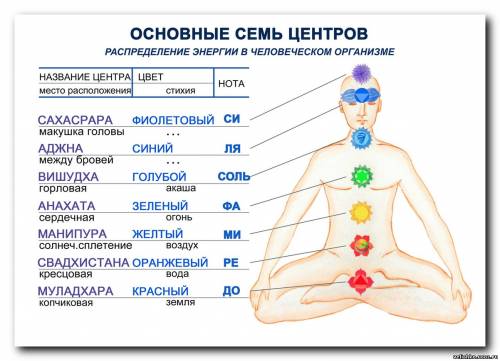 Рис. 1. – Основные семь центров – энергетических чакр, как приемо-передающих антенн.  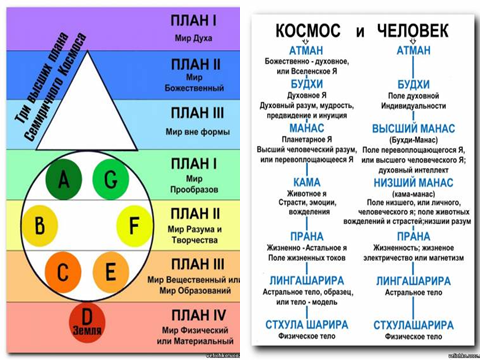 Рис. 2. Семь планов мироздания.  	Ментальное тело - тело разума, вместе с эфирным и астральным, составляет низшую триаду человеческой души. Мыслящее ментальное тело представляет собой более высокочастотные вибрационные потоки, распространяющиеся за пределы физического, эфирного и астрального тел в силу проявленной психической энергии человека, поскольку  работа нервной системы осуществляется посредством электромагнитных импульсов [17]. 	Нет сомнения, что эти электромагнитные импульсы и есть следствие взаимодействия живой клетки человека в процессе дыхания с полярными энергиями Космоса, проявленными через электрический Импульс Творящей Мысли (как ян-энергию) и отраженный магнитный Импульс Времени (как инь-энергию) [4-6]. А это значит, мозг человека, анализирующий поток информации, пришедшей извне, и поток информации, излучаемой в хрононах времени в процессе дыхания, работает на магнетизме, как процессор компьютера, а мысли, записывают информацию на клеточном уровне примерно так же, как это делает головка кассетного магнитофона. Оформляя свои мысли в слова, как ответную реакцию на Слово Творца, человек  одновременно формирует  свою электромагнитную реальность - ауру, или иначе, хрональное биополе, несущее в себе тонкую материю сознания, определяемую проявленной частотой вибраций. Именно эта результирующая частота вибраций и фиксирует энергетический уровень реальности  взаимодействия человека с Высшим Разумом. Посредником в этом процессе служит ДНК живой клетки, как биоакустическая антенна, принимающая информацию через сакральные функции элементов, ее составляющих, и излучающая «ответное слово» и действие в окружающее пространство в виде химических реакций...                                                          	Что такое уровень реальности, определяемый частотой вибраций созданного электромагнитного поля? Это качество восприятия отраженного Животворящего Света Великого Центрального Солнца, (Абсолюта, Бога-Творца, Создателя) [18, с.303]. Как это понимать? Можно представить светильник, в виде полого шара, внутри которого находится источник света. Чем больше отверстий проделать в этом шаре, тем больше света будет исходить от светильника. Когда в светильнике всего одно отверстие – то это один луч. Когда - много отверстий – много лучей. Если продолжать эту аналогию дальше, то рано или поздно сам шар будет разрушен, и свет Первоисточника  будет изливаться вовне полностью без преград. В этом примере лампа светильника – это Живой Свет Великого Центрального Солнца, как осциллятора, а шар  светильника – созданный мир, уровень реальности мироздания, который и создает человек своими мыслями и действиями ежесекундно в процессе дыхания. 	Уровень  реальности – это качество восприятия и возможность преломления Света в зависимости от плотности  того мира, на котором пребываем. Плотность физического мира - это степень удаления от Великого Центрального Солнца и степень преломления его Животворящего Света. Все, что происходит на одном уровне реальности, отображается, как отпечаток (срез) на всех остальных уровнях, только с каждым последующим слоем он имеет меньший объем и меньшее влияние. Тем не менее, фиксация и след остается, ибо каждый человек создает отображение в общем рисунке и формирует собой, своей жизнью свой индивидуальный рисунок, который и оставляет след на общем рисунке Ткани Мироздания.	Можно полагать, что уровень реальности и уровень сознания функционально взаимосвязаны между собой через торсионные поля кручения, окружающие живое вещество, которые белорусский ученый А.И.Вейник (1919-1996г.г.) называет хрональным полем. «Как и всякое истинно простое вещество, метрическое живое вещество на уровне наномира излучает соответствующее нанополе, представляющее собой вещество взаимодействия и имеющее силовые свойства. Именно метрическое нанополе ответственно за взаимодействия, которые ныне именуются гравитационными и инерционными».  «На уровне микромира метрическое вещество, подобно всем другим веществам, имеет дискретную, зернистую, порционную, квантовую структуру. Мера количества метрического живого вещества, содержащегося в одной порции, или метриант, сейчас пока неизвестна», - так объясняет концепцию А.И.Вейника его последователь Е.Вейник [19, 20,с.88]. С точки зрения Универсального Закона Творения, излучаемое живым веществом хрональное поле, - «ткется» с помощью электронов, как бесконечной частицы, и вместе с тем формирует поле Сознания всего сущего в строгом соответствии Единой Материализованной Спирали Эволюции. [3,6,19, приложение 2]. Попытаемся осознать момент зарождения сознания живой сущности, созданной по Единому Закону Творения, а значит, и Закону Подобия всего сущего. Желая познать себя, Абсолют – Высшее Сознание — Животворящий Свет Великого Центрального Солнца — сотворил энергию Мирового Духа, на которой самотворящий, самопознающий, саморазвивающийся, непостижимый Разум проявляется в своих творениях. Когда Абсолют делегировал  Искру Света людям, Она стала центром, - ядром  развивающейся его многомерной системы. Эта божественная Искра Света и есть Божественный Семенной Атом — «Я-Есмь Присутствие», -  изначальный центр сознания человека, как индивидуализированной личности в пределах суб-универсального опыта развития Мироздания. 	«Я - Высшее» - это и есть первородная частица Духа человека, которая и осуществляет постоянную связь с Абсолютом, исполняя роль «спинирующего объекта» созданной торсионной модели творения «Дух-материя» (см. рис.3).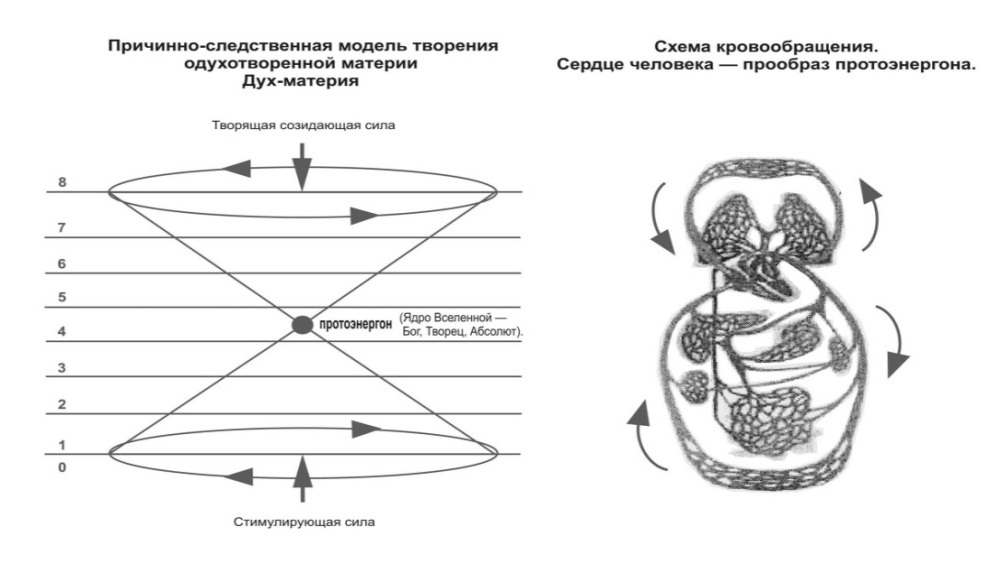 Рис. 3. Причинно-следственная (торсионная) модель творения Атома Водорода и кровеносной системы человека.	Именно этот Божественный Семенной Атом через протоэнергон, - с воплощенным в нем Божественным Базовым Геномом Мира, - о чем подробнее можно прочитать в трудах  Б.А.Астафьева [14],  и запускает программу развития созданной системы жизни, как космической сущности, являясь прообразом ядра атома химического элемента, ядра живой клетки и сердца человека. А это значит, божественная энергия безусловной любви заложена в сердце человека, - и только через вскрытие этой энергии человек может стать со-творцом и помощником в процессе одухотворения материи живого вещества. В этом Божественном Семенном Атоме присутствует и Высший Разум, как самоосознающее Божественное Сознание, которое  претерпевает множество воплощений в материальном мире, как степеней отражения Божественного Света.	Погружаясь в материю, «Я – Есмь», как первый субъект Духа Абсолюта, - начинает структурировать светоносную ткань тонкой материи сознания (души) в виде энергоинформационной голограммы, по которой затем и будет формироваться  многомерное тело. Это очень сложный и долгий процесс, но это и есть конечная цель любого эволюционного процесса, будь-то человек или планета. Немного уплотнившись, божественная светоносная ткань души изначально обретает божественные качества и функции, и вместе с тем программу индивидуального развития, записанную в ДНК будущей живой клетки. С этого момента она становится носителем не только божественного,  но и индивидуального сознания, соединяя божественное и земное, в своем сознании. Знания, которые она несёт, присутствуют в каждой клетке многомерного тела человека и одновременно в любой точке многомерной планетарной системы. Благодаря душе (духу), человек есть часть Единого Мироздания и его самостоятельный творец в силу действия Единой Модели Творения «Дух-Материя» (см. рис. 1,2,3).	Сформированное  тонкое тело души человека далее будет искать своих будущих родителей для выполнения индивидуальной кармической программы, заложенной в ДНК. Таким образом, Дух – ядро Души и Душа, как божественное и индивидуальное сознание, представляют индивидуальную сущность человека, как самотворящую, самоосознающую, самопознающую личность, развивающую божественную программу. Цель эволюционного развития души предопределяет достижение такого состояния сознания, которое признает своё «Я - Есмь» полным и завершённым, т. е. ставшим Единым Божественным Сознанием. 	Подводя итог сказанному выше, можно утверждать: Сознание — это энергия, у которой есть своя субстанция, свой материальный носитель – структурированный Божественный Свет, проявленный  на вдохе каждой живой сущностью в виде фотонов, а на выдохе - в виде электромагнитной волны. Доказательством этому можно назвать исследования электрической активности в микротрубках клеток дендритов и нейронов в момент «выключения сознания», проводимые Стюртом Хамерофф. По-сути, микротрубки  являются «световодом» для фотонов, - они передают волны от клетки к клетке без потерь энергии. Мало того, они ведут себя как своеобразные магистрали для этих волн во всём теле! Ясуе из Киото, Дзибу из Окаямы, Инсинна из Италии, Хаган из университета МакДжилл, независимо друг от друга пришли к выводу: мозг человека использует квантовые процессы при фиксируемом взаимодействии физиологии мозга и квантовым полем, а микротрубки и мембраны дендритов представляют собой своеобразный биологический интернет в теле. Микротрубки выстраивают и структурируют несогласованную энергию и создают всеобщую последовательность волн в теле. Этот процесс называется «сверхсветимость». Когда все сигналы согласовываются, фотоны начинают перемещаться по световодам. Это явление называют «самопросветление». Фотоны проникают через ядро микротрубок и связываются с другими фотонами во всём теле. Как следствие - возникает коллективное взаимодействие субатомных частиц – именно поэтому мы способны одновременно думать о многих самых разных вещах [http://www.quantumcristal.com].	Сознание – это квантовая энергия, присутствующая во всем и везде, поскольку она реагирует на другую квантовую энергию по правилам квантовой энергии, в том числе и на гравитацию. Согласно информации, переданной Крайоном, «сознание – это одна из отраслей физики недалекого будущего, которая вытянет человечество Земли из 3D-норы в многомерность. Существуют законы Сознания, которые точно так же, как и законы физики, являются причинно-следственными, но в квантовом мире законы движения Сознания не являются линейными, поэтому они вызывают ответные реакции иного вида». «Сознание не путешествует с места на место; не путешествует в прямом направлении, оно не путешествует вообще! Сознание не переходит из одного места в другое; Сознание не увеличивается в объеме. Оно не становится бόльшим или меньшим. Сознание просто ЕСТЬ. Физическое Сознание — подобно атрибутам 3D-физики в том, что оно просто присутствует и готово к тому, чтобы его повышали, либо нет, на базе других окружающих его законов. Если бы вы знали физику Сознания, то вы могли бы построить лучший мир». [Крайон, www.kryon.su/frm//viewtopic.php?p=1925#p1925].	Признавая, что наша душа и уровни реальности тонких (духовных) тел – это и есть состояние сознания, мы начинаем осознавать научную вероятность души, существующую в другом  измерении. «Сознание – это разумная энергия, которая  может быть расширена и направлена сосредоточенным пониманием, независимо от времени, на излучаемую Духовными телами энергию посредством Кванта Света. Для физического взаимодействия с другим измерением, частота сознания должна соответствовать этому измерению», - так пишет Лиза Ренье, и с ней нельзя не согласиться [21]. 	В таком случае, есть все основания полагать, что каждый человек способен настроить свой разум (интеллект) на энергию сознания ноосферы Земли, как частоту вибраций  живого пространства ноосферной «оболочки» Земли, наполняемой Живым Светом Абсолюта в силу происходящего планетарного эволюционного процесса.  А это значит, «частота сознания» сопоставима с развитием человека. «Частота сознания - это есть алгоритм,  вектор направленности информации, некое сложение возможностей направлять и воспринимать информационные потоки из других мерностей в определенном режиме соответствия с сознанием» [22].  Как это понимать? Это означает, что если раньше человек не видел в пространстве определенных предметов, то постепенно они становятся проявленными, как звуки, как запахи, как нечто другое, поскольку частота сознания влияет на эмоциональное  равновесие состояния человека. 	Частота сознания является параметром, который нельзя измерять одним эквивалентом, одним мегагерцем, поскольку частота сознания каждого человека индивидуальна. У каждого человека, как и у каждого химического элемента, есть свой спектр излучений, свой диапазон расширения, который является индивидуальным  и многогранным, а суммирующая величина является определенным вектором способности человека переходить в другую мерность, в другое пространство. Частота сознания  – это накопленные алгоритмы определенных вибраций, - накопленная информация, которая содержится в многомерных полях. Необходимо понимать, что та частота, те диапазоны расширения сознания, которые привносятся нам сегодня, есть некая необходимость подготовки к переходу Земли, как некая необходимость страховки для переключения сознания человека в ноосферное пространство [22].	С  точки зрения определения, частота сознания является параметром, который сопоставим с параметрами вышестоящей системы и не более. Это означает, что чем больше частота сознания человека, тем ближе он находится по своим характеристикам – к сопоставлению с ноосферным пространством, которое  более насыщено  Живым Светом  по отношению к пространству биосферы. «Частота сознания – это способность человека определять новое пространство, новую мерность, новую систему восприятия, которая относится к пространству, в котором  время является текучим параметром, а объекты имеют насыщенность в тысячи раз более сложную по конфигурации и алгоритмам, чем в 3D. Поэтому сопоставление этих полей, расширение сознания, увеличение частотности сознания имеет только эту цель и не более, поскольку наращивать частотность просто для  бытия человека не имеет никакого смысла. С одной стороны высокая частота сознания мешает человеку в событийности, с другой - она необходима, как подготовка к Переходу, - для возможности сопоставления человека с более высоким ноосферным пространством  по частоте и по мерности [22].		«Свободное сознание не знает границ, для него нет ничего невозможного, потому что допустимы любые варианты развития событий. Нужно сформировать свои ценности, опираясь на жизненный опыт, а не на чьи-то слова, только тогда можно обрести понимание того, что истинно, а что ложно. Когда сознание утрачивает связь с реальностью, Свет в таком сознании гаснет.  Это относится ко всем приверженцам идей, идеологий…. Живой человек заканчивается там, где его сознанием управляет чужая идея», - так считает психолог Светлана Ория, и с ней нельзя не согласиться. 	В связи с происходящим  планетарным процессом, - сознание человека получило возможность расширяться одновременно с активизацией функций ДНК. ДНК не просто набор клеточных структур определенной формы, это генетическая информация и память души, накопленная в процессе познания опыта жизни. ДНК живой клетки, как и все сущее, формируется на основе суб-атомов водорода, а это значит, все изменения в ДНК происходят одновременно с изменениями, происходящими в атоме водорода и всех последующих элементов на данном уровне реальности [20, с.472-495]. Как только человек в духовном поиске начинает процесс подъема и расширения сознания, включаются  и активируются новые функции ДНК его клетки, находящейся в «спящем состоянии». Процесс расширения сознания и процесс активации тонкоструктурных составляющих ДНК, - это взаимосвязанный и взаимозависимый процесс в силу происходящих изменений в самом атоме водорода и в каждом химическом элементе. 	Сегодня ученые уже представляют мир после квантового перехода Земли в силу свершившихся глобальных открытий в области атомной физики, лазерной техники, физики ускорителей и т. д.. Мы уже живем в измененном пространстве, т. к. атом водорода (почему-то?) поменял вращение (спина) с левого на правое.  Изменился Радиус Земаха  атома водорода, - протон стал меньше на 4 %.  Радиус Земаха – это одна из характеристик структуры протона в сверхтонком состоянии. Старый диаметр атома водорода был 0,87*10-15 m, новый – 0,84*10-15 m. Во времена «стабильного» протона левое вращение доминировало в ДНК, оставляя рабочей только 3 %, - а 97 % молчали, поскольку, видимо, находились в спящем состоянии. «Наряду со старым энергетическим спектром прежнего водорода (серии Лаймана, Бальмера, Пашена) появляется спектр только из серий Пашена  (где открыты ультракрасные галактики) и выше. Прежний водород  держал  мир закрытым, как крышка банку. Теперь крышка откручена и мир не только получает энергию из космоса, но и активно излучает. Энергетические спектры прежнего протона раньше обозначались только «спуском» линий. Энергетические спектры нового протона сегодня не только «спуск», но и «подъём». Подробнее смотрите на сайте В.Мироновой [magnitiduha.info/archives/9323].	Нет сомнения, - в условиях проявления качественно нового суб-атома водорода вся материя на данном уровне реальности звучит на высоте нового тона, поскольку в центре атома открывается новая жизненная сила, проявленная энергией Великого Центрального Солнца в силу того, что наша планета вместе с Солнечной системой переходит в новое пространство Космоса. Это и есть реальный переход биосферы в ноосферу через измененное сознание атома водорода  и всех последующих химических элементов, которые активируют ДНК живой клетки, включая так называемую «мусорную часть», где и заложена программа перехода в ноосферное пространство [23]. Каждый человек индивидуально раскрывает ноосферное пространство через свое сознание, как алгоритм, позволяющий срезонировать через энергетические центры высшего ментального и буддхического тела с Полем Сознания планеты и Вселенной (см. рис.1,2).  	Раскрытие сознания – это и есть раскрытие внутренней системы восприятия человека через интуицию, яснослышание, ясновидение, сверхчувствительность, обоняние, осязание при условии намеренного объединения с высшими частотами. Процесс перехода в ноосферное пространство происходит в процессе мышления человека. «Элементарный акт мышления включает в себя обособленную, функционально связанную группу волн нервного возбуждения, в которой каждая волна выполняет свою особую, индивидуальную функцию»,  - так считает д. м. н. профессор М.С.Гончаренко [24]. 		И это действительно так, ибо каждая волна есть следствие проявления сакральных функций химическими элементами в живой клетке под действием Импульса Творящей Мысли (Слова Творца) и отраженном Импульсе Времени при физиологическом вдохе и выдохе. Сердце человека в процессе дыхания играет роль «спинирующего объекта», как осциллирующего маятника, непосредственно связанного с ритмом дыхания Абсолюта через Единую Спираль Эволюции. В своем ответном слове, проявленном отраженным импульсом времени, (вместе с углекислым газом), человек излучает свой индивидуальный спектр вибраций, свое хрональное поле, воздействуя на электромагнитное поле планеты и Вселенной. А это значит, планета и Вселенная знают «ВСЕ!» о каждом человеке. 	Подтверждением сказанному можно привести результаты исследования киевских физиков под руководством  В.П.Олейника, на основе которых была «построена квантовая модель электрона как открытой самоорганизующейся системы. Физический механизм самоорганизации состоит в обратном действии на частицу создаваемого ею собственного поля, которое рассматривается как неотъемлемое физическое свойство электрона. Собственное поле частицы наделяет ее волновыми свойствами и является носителем сверхсветовых сигналов, которые могут быть использованы для создания качественно новых систем передачи информации. В силу неразрывной связи между пространством и временем, в релятивистской механике сила является причиной изменения не только скорости частицы, но и темпа времени вдоль траектории движения» [10]. 	О чем это говорит? Каждый человек создает свое собственное хрональное поле и живет в своем индивидуальном потоке времени, ускоряя его или замедляя. Единый закон творения одухотворенной материи постоянно требует соответствия требованиям Закону Времени, вписанному в Единую Спираль Эволюции, и следит за этим процессом – электрон, - бесконечная заряженная частица, «ткущая» электромагнитное хрональное поле всего сущего. «Электрон предстает как квант (элементарное возбуждение) поля самодействующей электрически заряженной материи. Поскольку собственное поле, порождаемое электроном в окружающем пространстве, является дальнодействующим, окружение электрона превращается в физическую среду, которая может влиять на поведение частицы. Ввиду дальнодействующего характера кулоновских сил, электрон оказывается неразрывно связанным со средой, которую сам же создает, и превращается, - в открытую, неизолированную систему. В некотором смысле, вся Вселенная принимает участие в формировании электрона. Наглядной картиной электрона как открытой системы может служить паутина силовых линий собственного поля частицы, которые, исходя из электрона, окутывает все тела во Вселенной, наделяя пространство физическими свойствами» 	«Физическим носителем сверхсветовых сигналов является собственное поле электрически заряженной частицы. Это поле имеет двойственный характер: с одной стороны, собственное поле электрона подчиняется уравнениям Максвелла и поэтому является электромагнитным полем, а с другой – оно порождается заряженной частицей и не может существовать в ее отсутствие, т.е. представляет собой в некотором смысле составную часть частицы. Последнее приводит к тому, что по своим физическим свойствам собственное поле частицы существенно отличается от поля электромагнитных волн: оно является полем стоячих волн материи, имеет чисто классический характер и не может быть сведено к совокупности фотонов. По-видимому, собственное поле электрона ответственно за появление у частицы волновых свойств, которые и проявляются в опытах по дифракции электрона. Собственное поле заряженной частицы играет в природе особую роль, состоящую в том, что оно превращает окружающее пространство в физическую среду (физический вакуум)... Одно из физических свойств этой среды состоит в том, что она способна мгновенно передать сигнал (информацию) о возмущении, происходящем в некоторой точке пространства, на сколь угодно большое расстояние». [10].	Согласно результатам исследований В.П.Олейника поперечное вихревое электромагнитное поле (а это и есть хрональное поле) «состоит из двух компонент - электромагнитных волн и собственного поля заряженных частиц, существенно отличающихся друг от друга по своим физическим характеристикам, но оба эти механизма действуют одновременно, как бы дублируя друг друга. Осознавая суть сказанного с точки зрения Универсального Закона Творения одухотворенной материи, такой процесс происходит постоянно в процессе мышления, о чем подробнее можно прочесть в учебном пособии М.С.Гончаренко [24].  	«Как правило, мысль включает в себя от 3-х до 10-ти волн нервного возбуждения, причем запоминается и потому осознается только общий результат этого составного процесса. Различие в функциях разных волн цикла вытекает из различных задач. Во-первых, пришедшая информация должна быть зафиксирована в голографической памяти, что требует прихода одновременно с волной-образом и не модулированной опорной волны». По всей вероятности – это и есть та самая «стоячая волна», создаваемая электронами, в процессе прохождения многочисленных химических реакций в живой клетке при вдохе и выдохе. «Во-вторых, новый образ должен быть классифицирован, должен пройти сравнение  с несколькими из хранящихся в памяти эталонов, для чего понадобиться несколько волн нервного возбуждения». А это и есть сопоставление созданного излучения с новым пространством-временем через частоту вибраций проявленного в данный момент сознания. «В-третьих, после оценки наилучшей достигнутой корреляции сам результат должен быть зафиксирован в памяти, регистрирующих  уже не образы, получаемые извне, а итог их корреляционного сравнения с другими известными образами». Фактически, - это и есть фиксация проявленной частоты сознания, определяющей уровень реальности, как степени отражения божественного света. «В промежутке между прохождением двух солитонов, в нервной ткани, не относящейся к области памяти, происходит «стирание» предыдущей информации, чтобы она не влияла на независимое протекание последующих вычислений». А это и есть главное требование эволюционного развития души человека, - его сознания, ради чего душа воплотилась в земной мир в облике данного человека.  	Нет сомнения в том, что двойственный характер электрона востребован в процессе мышления, чтобы перевести Импульс Творящей Мысли в отраженный Импульс Времени, создавая при этом индивидуальное хрональное поле в строгом соответствии Единому Закону Времени, - закону Абсолютной Справедливости, осуществляющему Порядок в процессе творения материи. В восточной религии этот причинно-следственный закон называют законом Кармы, заставляющим человека «идти в ногу со временем». 	 При раскрытии ноосферного сознания активированная ДНК, созданная на основе атомов водорода, и будет постоянно «стирать» из памяти информацию, накопленую в трехмерном мире биосферы, заставляя его включать через «Я - Есмь» глубинную память. Иначе, как можно требовать от человека перехода на новое ноосферное мышление. Как следствие активизации процесса мышления, заставляющего человека задуматься о смысле жизни, происходит  раскрытие энергетических центров высшего ментального (причинного) тела и буддхического тела. Раскрыть ноосферное сознание, - это значит, раскрыть приемо-передающую «антенну» пятой и шестой чакр для восприятия потоков высокочастотного Живого Света, исходящего из центра нашей галактики Млечный Путь, непосредственно связанной с Центром Великого Центрального Солнца. Эта высокочастотная энергия, изменяющая вибрационное состояние  атома водорода и каждого химического элемента, заставляет планету и человека изменять тонкую материю сознания в строгом соответствии с программой, записанной в ДНК.		Как следствие, одновременно раскрывается и атмическое тело - тело Духа, если человек выбрал путь духовного самосовершенствования. Такой человек, в силу духовного поиска и самоосознания, начинает трансформировать через свою физическую клетку Живой  Свет более высокой частоты вибраций, и тем самым «разуплотнять» свое тело, повышая частоту вибраций сознания, как голографического объекта. С этого момента его душа начинает путь возвращения - «Домой», к Абсолюту. Именно поэтому душа, проявленная в своей основе через каузальное (причинное) и буддхическое тело, обладает двойственной функцией. С одной стороны, душа оживляет материю физического тела Живым Светом при вдохе Импульса Творящей Мысли, как творяще-созидающей силы, проявленной через протоны, а с другой – при выдохе хрононов времени, как стимулирующей силы, с помощью электронов, она связывает многомерное  тело человека с Высшей Космической силой, управляющей ею в земной жизни. «Между телом и Духом существует постоянная связь и взаимодействие. Все то, что происходит в Душе человека в течение его жизни, имеет значение и необходимо только потому, что вся жизнь нашего тела и Души, все мысли, чувства, волевые акты теснейшим образом связаны с жизнью Духа», - писал в свое время д.м.н В.Ф.Войно-Ясенецкий, по зову сердца ставший святителем. 	Раскрытие ноосферного сознания – это и есть знак новой эры, фиксирующий  процесс планетарного перехода биосферы в пространство Ноосферы через «точку  Омега», о чем в свое время писал Терьяр де Шарден. Осознание происходящего переходного процесса – это и есть цель духовного путешествия человечества в новое пространство, изначально подготовленного к такому переходу, поскольку индивидуальное и глобальное сознание пробуждается к пониманию истины бытия, ошибок дуальности и разделения, как опыта проживания в физически плотной материи.Заключение. Расположение Земли начинает постепенно меняться в пространстве Солнечной системы, и, соответственно, в пространстве галактики Млечный Путь. Положение каждого объекта Солнечной системы, их ориентация в пространстве и взаимодействие рождают новые галактические и планетарные процессы, новые характеристики пространства-времени. Развитие земных форм жизни напрямую связано с изменением параметров всей галактики и Солнечной системы – в частности. В результате образуются новые закономерности, изменяются законы физики, линейное время становится сферическим. Начинается преображение живой клетки, поскольку начинает просыпаться совершенно особый – уникальный механизм, позволяющий человеку формировать многомерное тело для функционирования в высших измерениях [25]. 	Этот новый уникальный «механизм» основан на сложном вращении своеобразной «винтовой лестницы», которая долгий промежуток времени вела вглубь материи. Достигнув «дна», так называемой «Пустой Точки» (Великой Пустоты) на ленте Единой  Спирали Эволюции, начинается планетарный подъём в новое пространство [4,20]. С уменьшения радиуса протона водорода (радиуса Земаха) начинается разворот «винтовой лестницы» с участием триады химических элементов: железа-кобальта-никеля. Химическому активному элементу марганцу в этом процессе доверена роль «божественного санитара», способного через окислительно-восстановительные процессы «очистить все грехи рода человеческого». Этот факт наглядно проявлен на материализованной спирали универсального периодического закона творения [3-6, приложение 2]. Как видим, именно 25-ый элемент марганец имеет прямой доступ к  энергиям Великой Пустоты, - а значит, и к энергиям Абсолюта. После «очищения» созданной материи от низкочастотных энергий, в цикл творения включаются железо, накопившее в своей кристаллической решетке энергию Духа, которую он и высвобождает после «разупаковки» («дефект массы») под действием жизненной силы, раскрывшейся в каждом протоне водорода. 	Согласно Единому Циклу творения именно марганец, железо и кобальт через кристаллическую решетку атомов выстраивают «винтовую лестницу» при переходе через «пустую точку» от погружения Духа Абсолюта в материю Хаоса - к выходу Духа из созданной одухотворенной материи. Следующий 28-элемент никель фиксирует созданную систему жизни на новом уровне реальности. Обогащённая Животворящим Светом новая энергия, поступающая на Землю, не только требует от человека раскрытия ноосферного сознания, но и исцеляет его физическое тело при условии его духовного саморазвития. Фактически, с такого разворота начинает проявляться феномен психологической невидимости, когда сознания людей настолько различаются по частотам (вибрациям), что проявляются в совершенно разных областях. Как следствие, наблюдается хаос в умах людей, особенно в сознании людей бывшего постсоветского пространства, как «территории космического разъема» при переходе в Ноосферу. Так постепенно происходит глубинный переход, - практически то, что называют «разделением по плотностям». Организация и обмен энергии в организме принадлежали, так называемому циклу Кребса, «энергетической мельнице». Водород в этом цикле играет главную роль, как своеобразный зачинщик для изменения (проявления) материи, о чем подробнее можно прочитать в статье автора [26]. 	«В «допереходные» времена клетка хранила так и не разгаданную микробиологами тайну центросомы, - образование, похожее на звезду. Сегодня центросома раскрывает уникальный механизм. В центре «звезды» находится «точка», названная тибетскими мудрецами «огнём духа» – Лха («божество»). Теперь эта точка раскрылась. Суть нового образования – организация на земном плане и поддержание многомерных процессов в теле для самостоятельной и осознанной настройки клеток на мгновенные космические импульсы. [В. Миронова, http://edinstvo-reiki.ru]. 	Возможно, это и есть та самая «точка Омега», как финальная фаза вселенского перехода от погружения Духа Абсолюта в материю Хаоса, - к выходу Духа из созданной одухотворенной материи. Раскрытие этой «точки Омега» стало возможным, благодаря земному воплощению Иисуса Христа, - Богочеловека, своим личным примером доказавшего возможность перехода планеты и человечества в лучистое состояние. Сегодня Его слова: «Я - есть Альфа и Омега», звучат как предсказание, соединившее «начало» и «конец» творения одухотворенной материи планеты Земля, накопившей необходимый потенциал Духа для вознесения в новое энергетическое состояние. Для оказания помощи человечеству Иисус оставил в наследство Христианское Учение, - Новый Завет, - главную основополагающую заповедь развития сознания землян, коим суждено в эпоху Огненных энергий Водолея совершить Великий Переход в пространство Ноосферы и начать духовное воссоединение с энергиями Абсолюта. 	Именно поэтому Высшие Силы Земли и Космоса приоткрывают человечеству знания Универсального Закона Творения одухотворенной материи, раскрывающие сакральную суть происходящего переходного процесса из биосферы (сферы разума-формы) - в Ноосферу – Мир Мысли, Мир Единого Сознания. 	Отправляясь в бесконечное путешествие в своем духовном поиске внутрь себя - своего сердца, и познавая окружающий мир, каждый человек подключает себя к Базовому Геному Мира, воплощенному в ядре атома водорода, а значит, и к Единой Спирали Эволюции, которая и структурирует раскрывающееся пространство Ноосферы в строгом соответствии Единому Закону Времени. А это значит, на нашу планету пришла Новая Концепция Духовности – Духовная наука о Великой Внутренней Силе, прежде сокрытой от самого человека. Раскрывая в сердце свою внутреннюю божественность, каждый человек сможет своими мыслями сотворить новую реальность и через синхронизацию с пространством Ноосферы участвовать в творении новой пятимерной Земли. Литература: 1. Пьер Тейяр де Шарден. Феномен человека. [http://psylib.org.ua/books/shard01]/2. Вернадский В.И. Научная мысль как планетное явление. М.: Наука, 1991. – С.158.3. Шубейкина Т.Д., Новое представление и осмысление периодического закона Д.И.Менделеева через синтез науки, религии и философии //Сознание и физическая реальность. 2011. – Т.16, N 4. – C.2-21.4. Шубейкина Т.Д.,УНИВЕРСАЛЬНЫЙ ЗАКОН ТВОРЕНИЯ ОДУХОТВОРЕННОЙ МАТЕРИИ – НОВАЯ ПАРАДИГМА ПОЗНАНИЯ ИСТИНЫ // Ноосфера. Общество. Человек. – 2014. – № 2; 
5. Шубейкина Т.Д., Единый цикл творения одухотворенной материи. Издание 2-е, перераб. – Луганск: Издательство «Ноулидж», 2013. – 508 с. [http: newchemitable.pp.net.ua].6. Шубейкина Т.Д. Единая Спираль Эволюции - фундаментальная основа научной мысли В.И.Вернадского. Сборник докладов конференции, посвященной 150-летию. В.И.Вернадского, Санкт-Петербург, 2013, Том. 2, С. 423-437. 7. Акимов А.Е., Шипов Г.И., Сознание, физика торсионных полей и торсионные  технологии.        // Сознание и физическая реальность, т.1, 1996, №1-2, с.66-72.8. Тихоплав Т.С., Тихоплав В.Ю., Жизнь напрокат. – Спб.: ИД «Весь», 2002.- с. 256.9. Олейник В.П., На пути к новой физической картине мира. Материалы 8-ой международной научно-практической конференции академии МАБЭТ «От атома к двух ядерно-физическим субстанциям и живым волнам», октябрь, 2013, - С.21-64.  10. Олейник В.П., НОВЕЙШЕЕ РАЗВИТИЕ КВАНТОВОЙ ЭЛЕКТРОДИНАМИКИ: электрон как открытая самоорганизующаяся система, сверхсветовые сигналы, динамические свойства времени. Физика сознания и жизни, космология и астрофизика, 1, 68-76, 2001. 11. Зенин С.В., Информационный фундамент сознания. // Сознание и физическая реальность, Т.4,     N 6, 1999.  [http://www.fund-intent.ru/article/Show/617].12. Казначеев В.П., Трофимов А.В., Космопланетарные аспекты психических феноменов // Интеллект планеты как космический феномен. – Новосибирск: изд. дом: «Альтмлла Ко, Лтд», 1997. – С.29-56.13. Родионов В.Г., Мировой эфир – самая сокровенная субстанция материальных вещей.  Диссертация  «Место и роль мирового эфира в истинной таблице Д. И. Менделеева» опубликована в научном журнале ЖРФМ Русского Физического Общества (ЖРФМ, 2001, № 1-12, стр. 37-51).
14. Астафьев Б.А., Творение Мира.– М.: Инст. холододинамики, 2012 – 336 с.15. Субетто А.И., Титан Эпохи Русского Возрождения. К 90-летию академика Казначеева Влаиля Петровича. [http://www.trinitas.ru/rus/doc/0001/005a/00011422.htm].16. Искаков Б.И., «Новая парадигма. Лептонно-вихревая концепция», 1999.17. Бороздин Э.К., Творение путем эволюции. [http://lib.rin.ru/doc/i/49856p.html].18. Профект М.Л., Профект Э. К.,  Курс алхимии. – М.: Москва, 2000. – 320 с.19. Вейник Е.В.Основные концепции времени и пространства. [http://nounivers.narod.ru/pub/vein_st.htm].20. Шубейкина Т.Д., Раскрытие тайны времени. Издательство «Ноулидж», 2012. – 530 с. [http: newchemitable.pp.net.ua].21. Ренье Лиза, Квантовая механика – математика Вознесения, ч.1, com/ShowArticle.aspx?ID=753822. Частота сознания. [http://julvius.org/chastota-soznaniya-10-09-2014].23. Гаряев П.П. Лингвистико-волновой геном. Официальный сайт: www.wavegenetic.ru  24. Гончаренко М.С., Волновые процессы. Природа. Здоровье. Человек: [учебное пособие]/ М.С. Гончаренко. – Харьков, ХНУ им. В.Н.Каразина, 2012. – 327 с. 25. Шубейкина Т.Д., Преображение живой клетки – знак новой эры. ВЕСНИК Харьковского национального медицинского университета им. В.Н.Каразина под редакцией проф. д. м. н. Гончаренко М.С., №1043, 2013. – С. 73-8526. Шубейкина Т.Д. Единый механизм раскрытия духовности и омоложения организма человека // Ноосфера. Общество. Человек. – 2014. – № 2; URL: www.es.rae.ru/noocivil/ru/234-121,  ВЕСНИК Харьковского национального медицинского университета им. В.Н.Каразина под редакцией проф. д.м.н. Гончаренко М.С., № 1109, 2014. – С. 56-65.       